REGULAMIN KONKURSU PLASTYCZNEGO 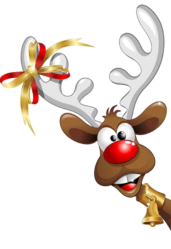 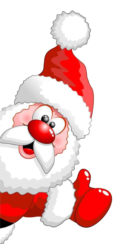 NA KARTKĘ ŚWIĄTECZNĄ BOŻONARODZENIOWĄ DLA UCZNIÓW SZKÓŁ Z TERENU GMINY ROGOWOOrganizator:Organizatorem konkursu jest Wójt Gminy Rogowo.Cele konkursu:popularyzowanie oraz kultywowanie tradycji i zwyczajów bożonarodzeniowych, przywrócenie zwyczaju obdarowywania się kartkami świątecznymi,rozwijanie zdolności plastycznych,rozwijanie wyobraźni i wrażliwości estetycznej.Szczegóły konkursu:Uczestnikiem konkursu może być wyłącznie uczeń szkoły podstawowej z terenu gminy Rogowo.Każdy uczestnik może złożyć tylko jedną, własnoręcznie wykonaną pracę.Uczestnik wykonuje kartkę świąteczną dowolnymi technikami plastycznymi (rysowanie, malowanie, wyklejanie, wydzieranie, grafika).Przy wykonaniu kartki należy uwzględnić techniczne możliwości skanowania.Format kartki: A6 (105 mm x 148 mm).Kartka musi posiadać na odwrocie dane osoby, która wykonała kartkę: imię i nazwisko, wiek, klasa i szkoła, opiekun/nauczyciel.Każda praca powinna być również zaopatrzona w kartę zgłoszeniową do konkursu.Kategorie konkursowe: Konkurs odbywa się w czterech kategoriach:I KATEGORIA: uczniowie punktów i oddziałów przedszkolnychII KATEGORIA: uczniowie szkół podstawowych klas I-IIIIII KATEGORIA: uczniowie szkół podstawowych klas IV-VIIV KATEGORIA: uczniowie szkół podstawowych klas VI - VIIIMiejsce i termin składania prac: KARTKI ŚWIĄTECZNE należy dostarczyć do Urzędu Gminy w Rogowie, Rogowo 51, 87-515 Rogowo w godzinach urzędowania do 9 grudnia 2019 r. (tj. poniedziałek, do godz. 17:00)Kryteria, ocena prac i nagrody: Prace będą oceniane pod względem poprawności zrozumienia tematu, interpretacji i ogólnego wyrazu artystycznego przez powołaną przez Wójta Gminy Rogowo Komisję Konkursową. Komisja wyłoni po 3 zwycięzców z każdej kategorii wiekowej, którym zostaną przyznane nagrody rzeczowe. Rozstrzygnięcie Konkursu i wręczenie nagród nastąpi podczas Spotkania Opłatkowego 18 grudnia 2019 r.Spośród  wszystkich  dostarczonych  kartek  konkursowych  Komisja Konkursowa wybierze jedną,  która  otrzyma  specjalne  wyróżnienie  oraz  zostanie  wydrukowana i  rozesłana z  życzeniami  świątecznymi Wójta Gminy Rogowo.Klauzula informacyjnaW celu realizacji Konkursu Najpiękniejsza Kartka Świąteczna dane osobowe uczestników będą przetwarzane zgodnie z art. 13 Rozporządzenia Parlamentu Europejskiego i Rady (UE) 2016/679 z dnia 27 kwietnia 2016 r. w sprawie ochrony osób fizycznych w związku z przetwarzaniem danych osobowych i w sprawie swobodnego przepływu takich danych oraz uchylenia dyrektywy 95/46/WE (RODO) – ogólne rozporządzenie o ochronie danych.Administratorem danych osobowych pozyskanych w trakcie realizacji i obsługi konkursu jest Urząd Gminy w Rogowie, Rogowo 51, 87-515 Rogowo.Administrator powołał Inspektora Danych Osobowych.Administrator jest uprawniony do przetwarzania danych osobowych uczestników konkursu na podstawie art. 6 ust. 1 lit. b), c) i f), które są niezbędne do realizacji postanowień zawartych w Regulaminie konkursu oraz wykonania przez Administratora prawnie uzasadnionych obowiązków dla celów: marketingowych, promocyjnych, reklamowych, sprawozdawczych i archiwizacyjnych związanych z przeprowadzeniem konkursu.Wykonawcy pracy ma prawo dostępu do treści swoich danych osobowych oraz prawo ich sprostowania, usunięcia, prawo wniesienia sprzeciwu oraz skargi do organu nadzorczego.Podanie danych osobowych jest dobrowolne, lecz ich nieudostępnienie uniemożliwia udział w konkursie.Dane osobowe przetwarzane będą do czasu istnienia podstawy do ich przetwarzania – czyli w przypadku udzielenia zgody do momentu jej cofnięcia, ograniczenia lub innych działań ograniczających tę zgodę. Dane przestaną być przetwarzane w oparciu o którąkolwiek z wymienionych podstaw.Postanowienia końcoweKażdy uczestnik wyraża zgodę na podawanie do publicznej wiadomości imienia i nazwiska autora pracy oraz przetwarzania danych osobowych umieszczonych w zgłoszeniu w zakresie realizacji konkursu, jak również wykorzystania złożonej pracy w działalności Gminy Rogowo (tj. publikowanie, przetwarzanie elektroniczne, wykorzystanie do celów promocyjnych). Jedna z wszystkich złożonych prac zostanie wykorzystana jako ŚWIĄTECZNA KARTKA BOŻONARODZENIOWA GMINY ROGOWO.Udział w konkursie jest jednoznaczny z zaakceptowaniem powyższego Regulaminu.Wszelkich informacji dot. konkursu udziela Pani Mariola Barańska tel. 54 280 16 22,  pokój nr 17 w Urzędzie Gminy Rogowo.